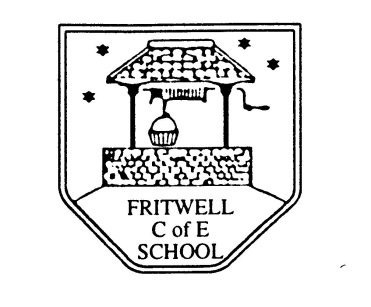 Breakfast Club Booking FormEach session costs £5 and runs from 7.45-8.40am.  Payment can be made by cheque (payable to Oxfordshire County Council) or cash.  If you have more than one child please put them all on the same form and tick each day that you want to book.Child’s Name: ……………………………………………………………………………………………………………….                                                                             Date: ……………………………….                                             Spring Term 1      Wednesday 6th January to Friday 12th February 2021        							Academic Year 2020-2021Payment via ParentPayDAYWeek Beg6th JanWeekBeg11th JanWeek Beg18th JanWeekBeg25th JanWeekBeg1st FebWeekBeg8th FebMondayTuesdayWednesdayThursdayFriday